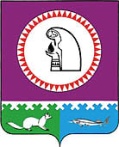 Администрация Октябрьского районаКОМИТЕТ ПО УПРАВЛЕНИЮ МУНИЦИПАЛЬНЫМИ ФИНАНСАМИПРИКАЗО внесении изменений в Указаний о порядке применения бюджетной классификации Российской Федерации в части, относящейся к расходам бюджета муниципального образования Октябрьский район,утверждённые приказом Комитета по управлению муниципальными финансами администрации Октябрьского района от 06.12.2018 № 64/1 В целях детализации классификации расходов бюджета муниципального образования Октябрьский район в соответствии со статьями 9, 21, 154 Бюджетного кодекса Российской Федерации, приказываю:1. Внести в Указания о порядке применения бюджетной классификации Российской Федерации в части, относящейся к расходам бюджета муниципального образования Октябрьский район, утвержденные приказом Комитета по управлению муниципальными финансами администрации Октябрьского района от 06.12.2018 №64/1 «Об утверждении Указаний о порядке применения бюджетной классификации Российской Федерации в части, относящейся к расходам бюджета муниципального образования Октябрьский район», (далее – Указания) следующие изменения:1.1. В разделе 2 «Правила отнесения расходов бюджета Октябрьского района на соответствующие целевые статьи» Указаний:1.1.1. подпрограмму «03 1 00 00000 Подпрограмма "Сохранение исторического и культурного наследия"» дополнить следующим основным мероприятием:«031А100000 Основное мероприятие "Федеральный проект "Культурная среда"»1.1.2. подпрограмму «03 2 00 00000 Подпрограмма "Укрепление единого культурного пространства" дополнить следующим основным мероприятием:«032А100000 Основное мероприятие "Федеральный проект "Культурная среда"»1.1.3. Целевую статью «032А100000 Основное мероприятие "Федеральный проект "Культурная среда"» дополнить следующим основным мероприятием: «55190 Расходы на государственную поддержку отрасли культуры»По данным направлениям расходов отражаются расходы бюджета Октябрьского района на обновление материально-технической базы муниципальных детских школ искусств (по видам искусств) в сфере культуры из бюджета автономного округа и доли софинансирования местным бюджетом.1.1.4. Программу «10 0 00 00000 Муниципальная программа "Жилищно-коммунальный комплекс и городская среда в муниципальном образовании Октябрьский район"» дополнить следующей подпрограммой:«1030000000 Подпрограмма "Содействие проведению капитального ремонта многоквартирных домов"По данной целевой статье отражаются расходы на реализацию подпрограммы по следующим основным мероприятиям:1030100000 Основное мероприятие "Повышение эффективности управления и содержания общего имущества многоквартирных домов"» 1.1.5.  Подпрограмму «10 5 00 00000 Подпрограмма "Формирование комфортной городской среды"» дополнить следующим основным мероприятием:«105F200000 Основное мероприятие "Федеральный проект "Формирование комфортной городской среды"»1.1.6. Муниципальную программу «18 0 00 00000 Муниципальная программа "Управление муниципальной собственностью в муниципальном образовании Октябрьский район"» дополнить следующими основными мероприятиями:«1800500000 Основное мероприятие "Укрепление материально-технической базы учреждений здравоохранения"»«1800700000 Основное мероприятие "Укрепление материально-технической базы объектов муниципальной собственности"» 1.1.7. Целевую статью «19 3 01 00000 Основное мероприятие "Содействие улучшению положения на рынке труда не занятых трудовой деятельностью и безработных граждан"» дополнить направлением расходов следующего содержания:«S5060 Расходы на реализацию мероприятий по содействию трудоустройства граждан»По данному направлению расходов отражаются расходы бюджета Октябрьского района по содействию трудоустройства граждан из местного бюджета доля софинансирования».1.1.8.   Непрограммные направления деятельности муниципальных органов власти     «40 0 00 00000 Непрограммные направления деятельности» дополнить направлением расходов следующего содержания:41 2 00 00000 Непрограммные направления деятельности "Наказы избирателей депутатам Думы Ханты-Мансийского автономного округа-Югры "В составе данного непрограммного направления деятельности отражаются расходы по соответствующим направлениям расходов, в том числе:85160 Расходы в рамках реализации наказов избирателей депутатам Думы Ханты-Мансийского автономного округа-Югры (бюджет автономного округа).По данному направлению расходов отражаются расходы бюджета Октябрьского района на реализацию наказов избирателей депутатам Думы Ханты-Мансийского автономного округа-Югры.1.2. В разделе 3 «Универсальные направления расходов местного бюджета, увязываемые с муниципальными программами Октябрьского района, их подпрограммами, основными мероприятиями и (или) непрограммными направлениями деятельности (функциям) органов местного самоуправления» Указаний:1.2.1. Дополнить направлением расходов следующего содержания:«42120 Расходы на капитальный ремонт муниципального жилищного фонда»По данному направлению расходов отражаются расходы бюджета Октябрьского района на капитальный ремонт муниципального жилищного фонда 1.3. В приложении 1 к Указаниям «Перечень кодов и наименований целевых статей расходов бюджета Октябрьского района»:1.3.1. дополнить кодами целевых статей:3. Настоящий приказ вступает в силу со дня его подписания.4. Бюджетному отделу Комитета по управлению муниципальными финансами администрации Октябрьского района (Горенкова Т. А.) довести настоящий приказ до главных распорядителей средств бюджета Октябрьского района, городских и сельских поселений, входящих в состав Октябрьского района для руководства в работе.5. Контроль за исполнением настоящего приказа оставляю за собой.  администрации Октябрьского района                                                              «05»февраля 2019г.№6пгт. Октябрьскоепгт. Октябрьскоепгт. Октябрьскоепгт. Октябрьскоепгт. Октябрьскоепгт. Октябрьскоепгт. Октябрьскоепгт. Октябрьское031А100000Основное мероприятие "Федеральный проект "Культурная среда"032А100000Основное мероприятие "Федеральный проект "Культурная среда"032А155190Расходы на государственную поддержку отрасли культуры1030000000Подпрограмма "Содействие проведению капитального ремонта многоквартирных домов"1030100000Основное мероприятие "Повышение эффективности управления и содержания общего имущества многоквартирных домов"1030142120Расходы на капитальный ремонт муниципального жилищного фонда105F200000Основное мероприятие "Федеральный проект "Формирование комфортной городской среды"1800500000Основное мероприятие "Укрепление материально-технической базы учреждений здравоохранения"1800542110Строительство и реконструкция объектов муниципальной собственности1800700000Основное мероприятие "Укрепление материально-технической базы объектов муниципальной собственности"1800742110Строительство и реконструкция объектов муниципальной собственности19301S5060Расходы на реализацию мероприятий по содействию трудоустройства граждан4120000000Наказы избирателей депутатам Думы Ханты-Мансийского автономного округа-Югры4120085160Расходы в рамках реализации наказов избирателей депутатам Думы Ханты-Мансийского автономного округа-Югры (бюджет автономного округа)Председатель Комитета по управлениюмуниципальными финансами                                                                                        Н. Г. Куклина 